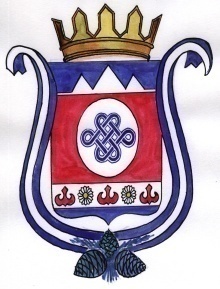     РЕШЕНИЕ                                                                                        ЧЕЧИМ        07 декабря  2018 г                 с. Камлак                                    № 3/1О проекте бюджета муниципального образования Камлакское сельское поселение на 2019 год на плановый период 2020 и 2021 годов                  На основании статьи 52 Устава МО Камлакское сельское поселение, статьи 6 Положения о бюджетном процессе утвержденного решением Совета депутатов муниципального образования Камлакское сельское поселение № 26/2  от 07 апреля 2016 г. ,  сельский Совет депутатов муниципального образования Камлакское сельское поселениеРЕШИЛ:Статья 1. Основные характеристики бюджета                                                         МО Камлакское сельское поселение на 2019 год и на плановый период 2020 и 2021 годов1. Утвердить основные характеристики бюджета МО Камлакское сельское поселение  (далее - местный бюджет) на 2019 год:1) прогнозируемый общий объем доходов местного бюджета                  в сумме 1892,0  тыс. рублей; 2) общий объем расходов местного бюджета в сумме 1892,0 тыс. рублей;3) прогнозируемый дефицит местного бюджета в сумме           0 тыс. рублей. 2. Утвердить основные характеристики местного бюджета          на 2019 год и на 2020 год:1) прогнозируемый общий объем доходов местного бюджета     на 2020 год в сумме 1739,0 тыс. рублей и на 2021 год в сумме 1739,0 тыс. рублей;2) общий объем расходов местного бюджета на 2019 год в сумме  1739,0тыс. рублей и на 2020 год в сумме 1739,0 тыс. рублей;3) прогнозируемый дефицит местного бюджета на 2020 год          в сумме 0 тыс. рублей и на 2021 год в сумме 0 тыс. рублей;4) общий объем условно утверждаемых расходов местного бюджета на 2019год  в сумме 47,3 тыс. рублей и на 2020 год в сумме 86,95 тыс. рублей.Статья 2. Отдельные показатели местного бюджета               на 2019 год и на плановый период 2020 и 2021 годов1. Утвердить отдельные показатели местного бюджета               на  2019 год:1) общий объем доходов местного бюджета без учета безвозмездных поступлений в сумме 423,0 тыс. рублей;2) объем межбюджетных трансфертов, получаемых из других бюджетов  бюджетной системы Российской Федерации, в сумме 1469,0 тыс. рублей;3) объем безвозмездных поступлений в местный бюджет в сумме 1469,0тыс. рублей;4) источники финансирования дефицита местного бюджета        на 2019 год согласно приложению 1 к настоящему Решению;5) верхний предел муниципального внутреннего долга МО Камлакское сельское поселение на 1 января 2020 года в сумме 0 тыс. рублей, верхний предел муниципального внутреннего долга  МО Камлакское сельское поселение по муниципальным  гарантиям МО «Шебалинский район на 1 января 2020 года в сумме 0 тыс. рублей, предельный объем муниципального внутреннего долга МО Камлакское сельское поселение в 2019 году в сумме 0 тыс. рублей. 2. Утвердить отдельные показатели местного бюджета на 2020 год и на 2021 год:1) общий объем доходов местного бюджета на 2020 год             без учета безвозмездных поступлений в сумме 423,0 тыс. рублей                и на 2021 год в сумме 423,0 тыс. рублей;2) объем межбюджетных трансфертов, получаемых из других бюджетов  бюджетной системы Российской Федерации, на 2020 год в сумме 1316,0 тыс. рублей и на 2021 год в сумме 1316,0 тыс. рублей;3) объем безвозмездных поступлений в местный бюджет на 2020 год в сумме 1316,0 тыс. рублей и на 2021 год в сумме 1316,0 тыс. рублей;4) источники финансирования дефицита местного бюджета        на плановый период 2020 и 2021 годов согласно приложению 2 к настоящему Решению;5)  верхний предел муниципального  внутреннего долга МО Камлакское сельское поселение на 1 января 2020 года в сумме 0 тыс. рублей и на 1 января 2021 года в сумме 0 тыс. рублей, верхний предел муниципального внутреннего долга МО Камлакское сельское поселение по муниципальным гарантиям МО Камлакское сельское поселение на 1 января 2020 года в сумме 0 тыс. рублей и на 1 января 2021 года в сумме 0 тыс. рублей, предельный объем муниципального внутреннего долга МО Камлакское сельское поселение в 2020 году в сумме   0         тыс. рублей и в 2021 году в сумме  0  тыс. рублей.Статья 3. Главные администраторы доходов местного бюджета и главные администраторы источников финансирования дефицита местного бюджета1. Утвердить перечень главных администраторов доходов местного бюджета согласно приложению 3 к настоящему Решению;2. Утвердить перечень главных администраторов источников финансирования дефицита местного бюджета согласно приложению 4 к настоящему Решению.Статья 4. Нормативы распределения доходов1. В 2019-20121 году по федеральным, региональным налогам и сборам, налогам, предусмотренным специальными налоговыми режимами, и неналоговым доходам - нормативы отчислений, установленные Бюджетным кодексом Российской Федерации, Решением сессии Совета депутатов МО «Шебалинский район» на 2019 год и плановый период 2020 и 2021 годов».Статья 5. Доходы по основным источникам Утвердить в местном бюджете поступления доходов по основным источникам МО Камлакское сельское поселение:на 2018 год  согласно приложению № 5 к настоящему Решению;на 2020 и 2021 годы согласно приложению 6 к настоящему Решению.Статья 6. Бюджетные ассигнования местного бюджета          на 2019 год и на плановый период 2020 и 2021 годов          1. Утвердить распределение бюджетных ассигнований на реализацию муниципальных программ и непрограммных расходов МО Камлакское сельское поселение:на 2019 год согласно приложению 7 к настоящему Решению;на 2020 и 2021 годы согласно приложению 8 к настоящему Решению; 2. Утвердить распределение расходов местного бюджета по разделам, подразделам расходов местного бюджета:1) на 2019 год согласно приложению 9 к настоящему Решению;2) на 2020 и 2021 годы согласно приложению 10 к настоящему Решению3. Утвердить  ведомственную структуру расходов местного бюджета: на 2019 год согласно приложению 11 к настоящему Решению;на 2020 и 2021 годы согласно приложению 12 к настоящему Решению; 3. Утвердить  распределение бюджетных ассигнований по целевым статьям (государственным программам и непрограммным направлениям деятельности), группам видов расходов классификации расходов местного бюджета на 2019 год согласно приложению 13 к настоящему Решению;на 2020 и 2021 годы согласно приложению 14 к настоящему Решению.           Статья 7. Особенности исполнения местного бюджета                в 2019 году1. Направить в 2019 году остатки средств местного бюджета, образовавшиеся на счете по учету средств местного бюджета               по состоянию на  1 января 2019 года в связи с неполным использованием бюджетных ассигнований, утвержденных Решением сессии Совета депутатов МО Камлакское сельское поселение  от 28 декабря 2015 года № 16-2-р «О бюджете МО Камлакское сельское поселение на 2016 год», в качестве дополнительных бюджетных ассигнований:1) на оплату заключенных от имени МО Камлакское сельское поселение муниципальных контрактов на поставку товаров, выполнение работ, оказание услуг, подлежавших в соответствии с условиями этих муниципальных контрактов оплате в отчетном финансовом году, в объеме, не превышающем сумму остатка неиспользованных бюджетных ассигнований на указанные цели,2. В целях финансового обеспечения расходных обязательств МО Камлакское сельское поселение предусмотреть на 2019 год средства Резервного фонда МО Камлакское сельское поселение в сумме 6,0 тыс. рублей, на 2020 год в сумме 6,0 тыс. рублей,       на 2021 год в сумме 6,0 тыс. рублей.3. Установить в соответствии с пунктом 3 статьи 217 Бюджетного кодекса Российской Федерации следующие основания для внесения в 2019 году изменений в показатели Сводной бюджетной росписи местного бюджета, связанные с особенностями исполнения местного бюджета:1) внесение изменений и дополнений в бюджетную классификацию Российской Федерации и коды целевых статей расходов местного бюджета МО Камлакское сельское поселение, утвержденных в установленном порядке;2) использование остатков средств местного бюджета, указанных в части 1 настоящей статьи; 5) принятие правовых актов Российской Федерации, заключение соглашений, предусматривающих распределение субсидий, субвенций и иных межбюджетных трансфертов из других бюджетов бюджетной системы Российской Федерации, в пределах суммы, предусмотренной в указанных правовых актах, соглашениях;7) уменьшение объема межбюджетных трансфертов из  бюджета МО «Шебалинский район» в четвертом квартале текущего финансового года;4. В целях реализации настоящего Решения принять в двухмесячный срок со дня вступления его в законную силу соответствующие нормативные правовые акты МО Камлакское сельское поселение.  Глава МО Камлакское  сельское поселение:	      __________    С.В.Соколов     